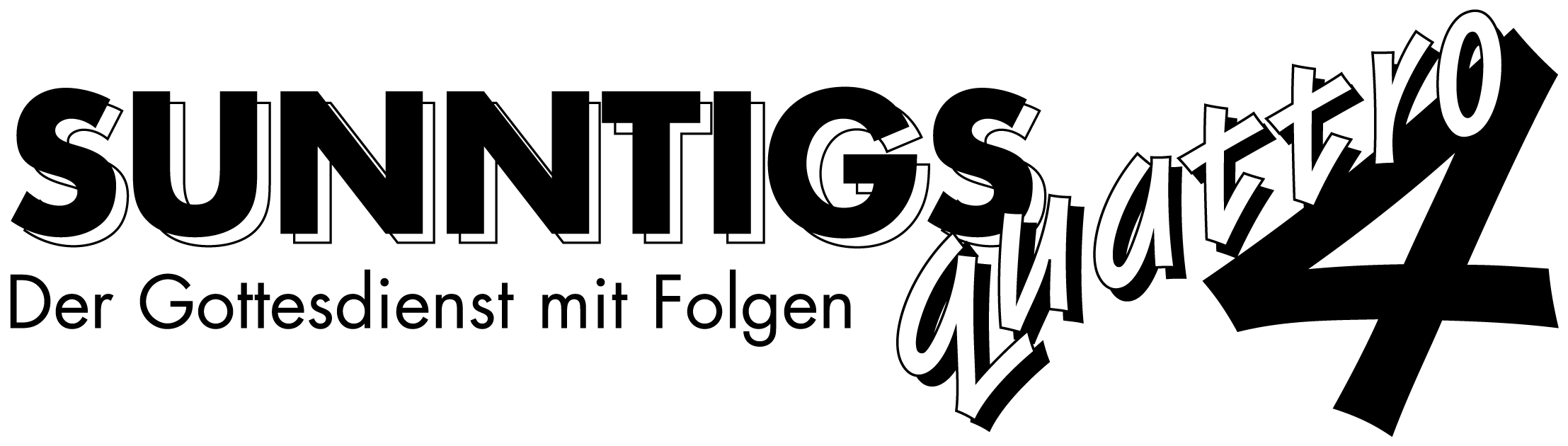 Echte Helden erfahren AuflehnungReihe: Gott sucht echte Helden! (5/6) – Richter 7, 23-8, 3Einleitende GedankenWarum wollte Gott das Heer von Gideon verkleinern?……………………………………………………………………………………………………………………„Ist für den Herrn irgendetwas unmöglich?“ 1. Mose 18, 14.Jesus sagt: „Bei den Menschen ist das unmöglich, aber für Gott ist alles möglich.“ Matthäus 19, 26.Weshalb mussten die Israeliten den Midianitern nachjagen?……………………………………………………………………………………………………………………Wie wurden die Midianiter führungslos?……………………………………………………………………………………………………………………Bibelstellen zum Nachschlagen: 1. Mose 18, 14; Matthäus 1, 37; Matthäus 19, 26Du hast uns übergangen!Welche Reaktion könnte man nach dem Sieg über die Midianiter erwarten?……………………………………………………………………………………………………………………Wie sollte man den Einsatz von Gideon würdigen?……………………………………………………………………………………………………………………Was für ein Problem hatten die Efraïmiter?……………………………………………………………………………………………………………………Hast du auch schon solche Erfahrungen gemacht?……………………………………………………………………………………………………………………Hast du selber einmal wie die Efraïmiter reagiert?……………………………………………………………………………………………………………………Nenne einige Personen aus der Bibel, die ähnliches wie Gideon erlebten.……………………………………………………………………………………………………………………„Pilatus wusste genau, dass man Jesus nur aus Neid an ihn ausgeliefert hatte.“ Matthäus 27, 18.Können wir uns als Christen ähnlich wie die Efraïmiter verhalten?……………………………………………………………………………………………………………………„Rechthaberei und Überheblichkeit dürfen keinen Platz bei euch haben. Vielmehr sollt ihr demütig genug sein, von euren Geschwistern höher zu denken als von euch selbst. Jeder soll auch auf das Wohl der anderen bedacht sein, nicht nur auf das eigene Wohl.“ Philipper 2, 3-4.Welche Erfahrungen machte Paulus mit seinen Mitarbeitern?……………………………………………………………………………………………………………………Wie würdest du dich selber einschätzen? Welche Motive stehen bei dir im Vordergrund?……………………………………………………………………………………………………………………„Es geht ihnen allen nur um sich selbst und nicht um die Sache Jesu Christi.“ Philipper 2, 21.Bibelstellen zum Nachschlagen: 2. Mose 14, 10-14; : 2. Mose 16, 2; : 2. Mose 17, 2-3; 4. Mose 12, 1-16; 4. Mose 14, 1-9; Jesaja 9, 3; Jesaja 10, 26; Matthäus 13, 54-58; Matthäus 27, 18; Johannes 12, 19; 1. Korinther 4, 1-5; 2. Korinther 4, 7-11; 2. Korinther 7, 5; 2. Korinther 10, 1.10; 2. Korinther 11, 5.13-15; Galater 5, 15; Epheser 4, 31; Philipper 2, 2-4.21; Jakobus 3, 13-18Euer Beitrag ist wichtigerWie würdest du auf den Vorwurf der Efraïmiter reagieren? …………………………………………………Wie hätte sich Gideon verteidigen können? …………………………………………………………………Wie konnte er die Efraïmiter beruhigen? ………………………………………………………………………„Eine versöhnliche Antwort kühlt den Zorn ab, ein verletzendes Wort heizt ihn an.“ Sprüche 15, 1.Welche beiden Siege hatte Gideon errungen? ………………………………………………………………Bibelstellen zum Nachschlagen: Richter 12, 6; Sprüche 15, 1; Sprüche 25, 15; Sprüche 31, 26; Psalm 83, 11-12; Jesaja 11, 13; Jesaja 50, 4 SchlussgedankeWie stark schätzt du die Wahrscheinlichkeit ein, dass du das Reich Gottes aus den Augen verlierst?sehr gross    1      2      3      4      5      6      7      8      9      10    es besteht keine GefahrWas kannst du tun, damit du nicht aufgrund egoistischer Motive reagierst?……………………………………………………………………………………………………………………„Das ist die Haltung, die euren Umgang miteinander bestimmen soll; es ist die Haltung, die Jesus Christus uns vorgelebt hat. Er, der Gott in allem gleich war und auf einer  Stufe mit ihm stand, nutzte seine Macht nicht zu seinem eigenen Vorteil aus. Im Gegenteil: Er verzichtete auf alle seine Vorrechte und stellte sich auf dieselbe Stufe wie ein Diener. Er wurde einer von uns – ein Mensch wie andere Menschen. Aber er erniedrigte sich noch mehr: Im Gehorsam gegenüber Gott nahm er sogar den Tod auf sich; er starb am Kreuz wie ein Verbrecher. Deshalb hat Gott ihn auch so unvergleichlich hoch erhöht und hat ihm als Ehrentitel den Namen gegeben, der bedeutender ist als jeder andere Name.“ Philipper 2, 5-9.Bibelstellen zum Nachschlagen: Philipper 2, 5-11; 2. Timotheus 4, 16-18; 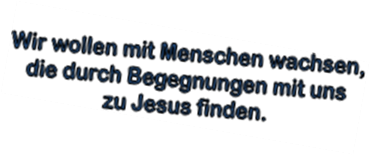 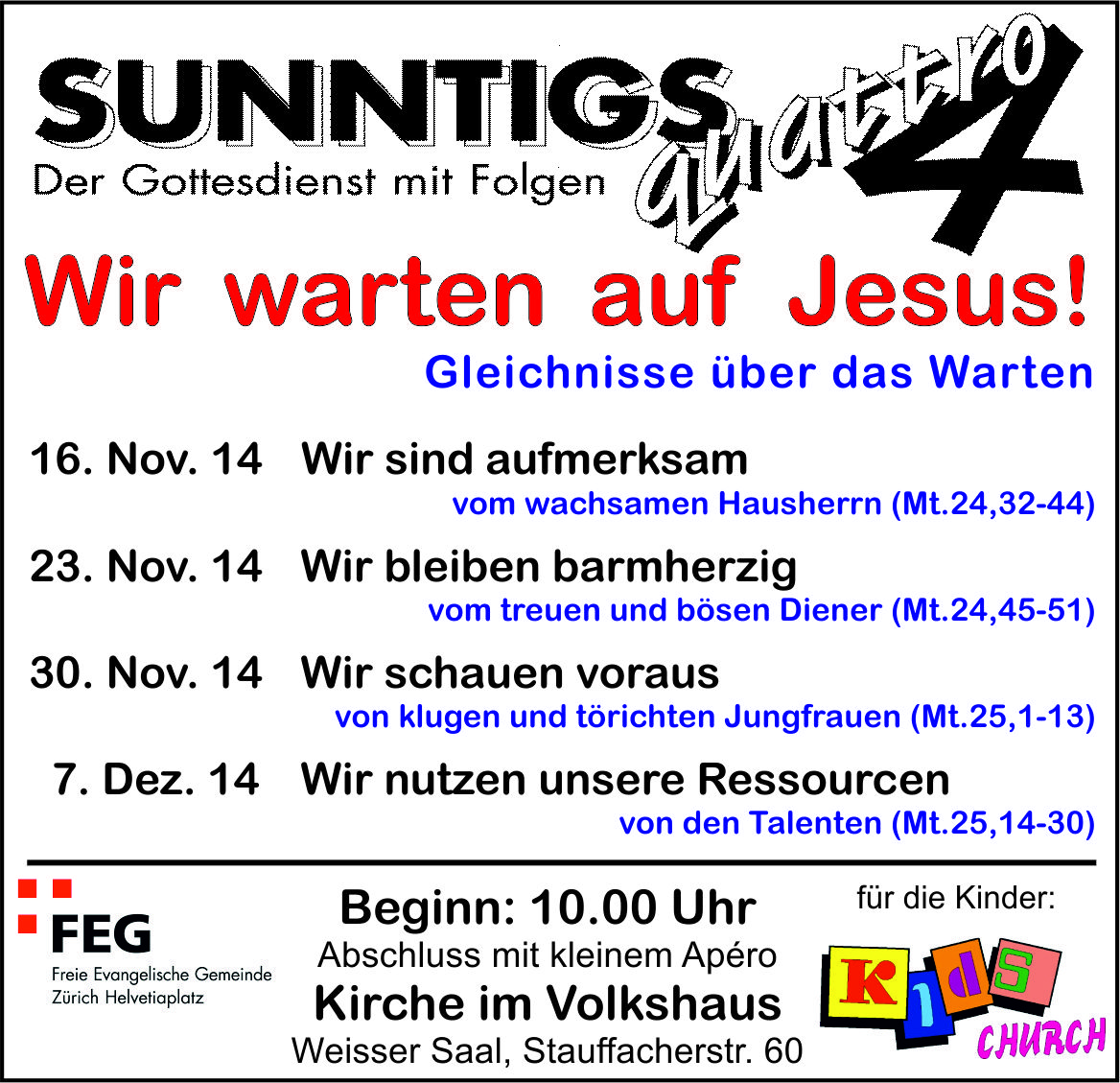 